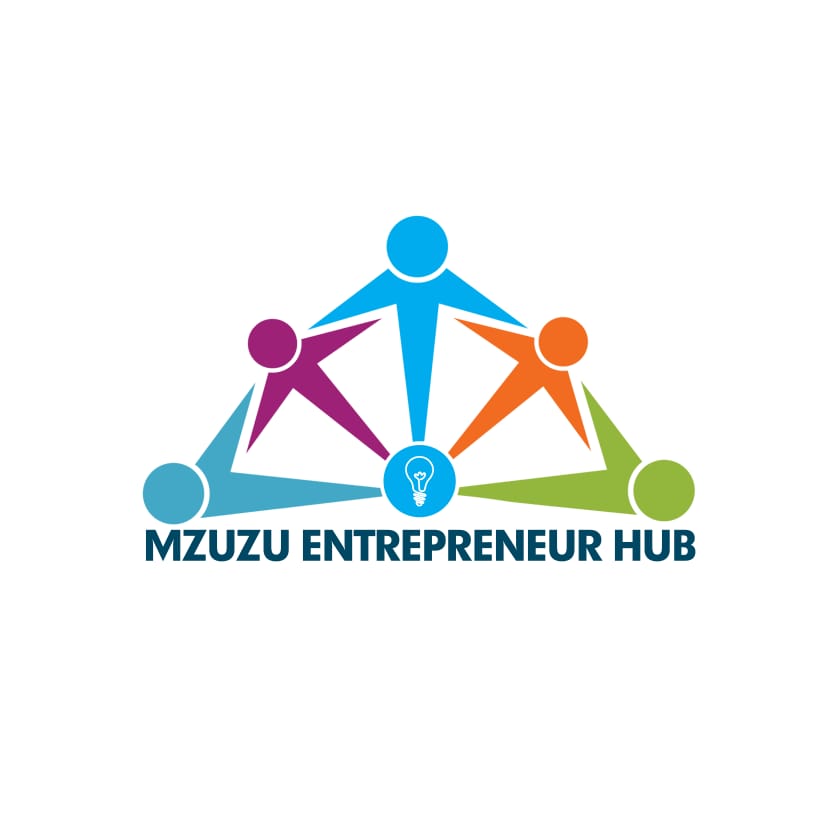 BIZCUBATION 2021 APPLICATION FORMMzuzu E-Hub is implementing the Digital Skills and Innovations project with support from the Public Private Partnership Commission under the Digital Malawi project funded by the World Bank. Mzuzu E-hub will implement the project in two components (1) Digital skills trainings and (2) ICT Entrepreneurship development (Business incubation)First Name: …………………………………………………………………………………………..Last Name: …………………………………………………………………………………………...Email Address: ………………………………………………………………………………………Phone Number: ………………………………………………………………………………………Gender: Male                                       Female                                            Prefer not to say District of Residence: …………………………………………………………………………………………………………………..What is the problem you are solving and its proposed solution/idea? What is the impact you want to create? (250 words) ………………………………………………………………………………………………………….………………………………………………………………………………………………………….………………………………………………………………………………………………………….………………………………………………………………………………………………………….………………………………………………………………………………………………………….………………………………………………………………………………………………………….Explain your business model and its sustainability.……………………………………………………………………………………………………...………………………………………………………………………………………………………………………………………………………………………………………………………………………………………………………………………………………………………………………………………………………………………………………………………………………………Is your business registered? Yes 							NoIf Yes, when was your business registered? ……………………………………………………………………………………………………………..……………………………………………………………………………………………………………..